	Documentos que se acompañan a la presente solicitud:SOLICITAQue de conformidad con lo establecido en los artículos 53.1 y 63 del Reglamento de Población y Demarcación de las Entidades Locales, aprobado por el Real Decreto 1690/1986, de 11 de junio, se expida certificado de:A los efectos que se indican: En San Martín de Montalbán, a  El solicitante,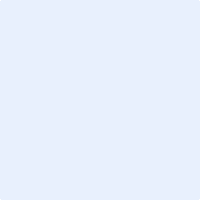 Fdo.:Alcaldesa-Presidenta DEL AYUNTAMIENTO DE San Martín de Montalbán.SOLICITUD CERTIFICADO DE EMPADRONAMIENTOINDIVIDUALSOLICITUD CERTIFICADO DE EMPADRONAMIENTOINDIVIDUALSOLICITUD CERTIFICADO DE EMPADRONAMIENTOINDIVIDUALSOLICITUD CERTIFICADO DE EMPADRONAMIENTOINDIVIDUALSOLICITUD CERTIFICADO DE EMPADRONAMIENTOINDIVIDUALDATOS DEL SOLICITANTE Y/O INSCRITODATOS DEL SOLICITANTE Y/O INSCRITODATOS DEL SOLICITANTE Y/O INSCRITODATOS DEL SOLICITANTE Y/O INSCRITONombre y Apellidos Nombre y Apellidos Nombre y Apellidos NIFDirecciónDirecciónDirecciónDirecciónCódigo PostalMunicipioMunicipioProvinciaTeléfonoTeléfonoE-mailE-mailDATOS DEL REPRESENTANTE (si procede)DATOS DEL REPRESENTANTE (si procede)DATOS DEL REPRESENTANTE (si procede)DATOS DEL REPRESENTANTE (si procede)Nombre y ApellidosNombre y ApellidosNombre y ApellidosNIFDirecciónDirecciónDirecciónDirecciónCódigo PostalMunicipioMunicipioProvinciaTeléfonoTeléfonoE-mailE-mail